 А-7 Контрольная работа по теме: «Уравнения»                                    Вариант 1.
1. Является ли число – 1 корнем для данных уравнений, докажите свой ответ:
а)                б) 
2. Решите следующие уравнения:
а)                     б)          
в)        г) 
д) 
3. Расстояние между причалами паром прошел за 2 часа по течению, а обратно вернулся за 2,5 часа. Скорость течения реки 2 км/ч., какова собственная скорость парома?
4. В трех филиалах фирмы работает 1274 человека. Во втором филиале на 70 человек больше, чем в первом, а в третьем филиале на 84 человека больше, чем во втором. Сколько человек работает в третьем филиале?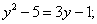 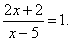 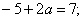 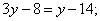 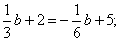 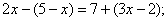 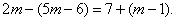                                                           Вариант 2.
1. Является ли число 2 корнем для данных уравнений, докажите свой ответ:
а)                б) 
2. Решите следующие уравнения:
а)                   б)          
в)        г) 
д) 
3. За 9 часов по течению реки теплоход проходит то же расстояние, что за 11 часов против течения. Найдите собственную скорость теплохода, если скорость течения реки 2 км/ч.
4. За фотоальбом, рамку для фотографии и пленку для фотоаппарата заплатили 555 рублей. Причем за рамку заплатили в 5 раз меньше, чем за фотоальбом, и на 5 рублей больше, чем за пленку. Сколько стоит рамка для фотографии?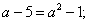 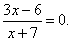 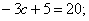 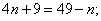 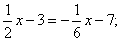 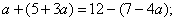 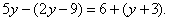 А-7 Контрольная работа по теме: «Уравнения»                                                       Вариант 1.
1. Является ли число – 1 корнем для данных уравнений, докажите свой ответ:
а)                б) 
2. Решите следующие уравнения:
а)                     б)          
в)        г) 
д) 
3. Расстояние между причалами паром прошел за 2 часа по течению, а обратно вернулся за 2,5 часа. Скорость течения реки 2 км/ч., какова собственная скорость парома?
4. В трех филиалах фирмы работает 1274 человека. Во втором филиале на 70 человек больше, чем в первом, а в третьем филиале на 84 человека больше, чем во втором. Сколько человек работает в третьем филиале?                                                          Вариант 2.
1. Является ли число 2 корнем для данных уравнений, докажите свой ответ:
а)                б) 
2. Решите следующие уравнения:
а)                   б)          
в)        г) 
д) 
3. За 9 часов по течению реки теплоход проходит то же расстояние, что за 11 часов против течения. Найдите собственную скорость теплохода, если скорость течения реки 2 км/ч.
4. За фотоальбом, рамку для фотографии и пленку для фотоаппарата заплатили 555 рублей. Причем за рамку заплатили в 5 раз меньше, чем за фотоальбом, и на 5 рублей больше, чем за пленку. Сколько стоит рамка для фотографии?